忻政办发〔2022〕82号忻州市人民政府办公室关于印发忻州市促进专业镇高质量发展实施方案的通知各县（市、区）人民政府，忻州经济开发区管委会，五台山风景名胜区管委会，市人民政府各委、办、局：《忻州市促进专业镇高质量发展实施方案》已经市人民政府同意，现印发给你们，请认真抓好落实。忻州市人民政府办公室      2022年12月22日        （此件公开发布）忻州市促进专业镇高质量发展实施方案专业镇是以县（市、区）为基本地理单元，主导产业相对集中、经济规模较大、专业化配套协作程度较高的经济形态，是集群经济的基本形式。为促进全市专业镇高质量发展，进一步推动特色产业做大做强，加快建设市场主体集聚平台，带动就业富民，走出一条具有忻州特色的集群经济发展新路子，为全方位推动忻州经济社会高质量发展提供有力支撑，制定本实施方案。一、总体要求（一）指导思想以习近平新时代中国特色社会主义思想为指导，深入贯彻党的二十大精神，深刻领会省委、省政府促进专业镇发展的战略意图，紧紧抓住太忻一体化经济区建设的历史机遇，围绕制造业、特优农业、特色轻工（工艺美术）等领域，坚持“竞争力强、成长性好、关联性高”的标准，充分挖掘县域资源禀赋、产业基础和历史传承，在全面提升定襄法兰和代州黄酒2个省级专业镇发展水平的基础上，建设培育一批市级专业镇。以提质转型创新发展为主线，以集群、创新、智慧、绿色为发展方向，着力完善功能规划布局，提升产业竞争优势，促进服务功能升级，加快体制机制创新，推动省、市两级专业镇由规模扩张向量质并重转变，在提升县域经济规模、促进产业结构调整、培育形成新动能上发挥更大作用。（二）主要目标到2025年，全市省、市两级专业镇发展水平大幅提升，专业镇产业规模突破500亿元，对全市经济社会发展的综合带动作用更加突出。定襄法兰、代州黄酒2个省级专业镇建成全省专业镇示范区，产业规模分别突破200亿元和10亿元；围绕铸造、煤机、特色食品、镁基新材料、药茶、文创产品等已具备一定产业基础且发展前景好的产业集群，建设培育一批市级专业镇，争取繁峙铸造、原平煤机等已初步形成规模优势的产业集群跻身省级专业镇。集聚效应更加凸显。专业镇产业集中度和聚集度进一步提高，规模化发展提升明显，产业结构和层次明显提升，龙头企业的示范效应更加突出，10亿级龙头企业数量达到10户以上，亿元级重点企业数量达到100户以上，国家级、省级“专精特新”企业达到150户以上。创新能力显著提升。专业镇核心企业及产业链协同创新能力得到进一步提升，基础材料、先进工艺和关键装备能够实现有效突破，数字化、智能化等创新技术与传统工艺进一步深度融合，省、市企业技术中心数量突破100户，龙头企业研发投入强度保持在3%以上。绿色发展成效显著。专业镇整体环保水平实现大幅度提高，土地集约利用和产出效益进一步提升，核心企业综合能耗显著降低，减污降碳效果明显，绿色发展水平持续好转，国家级、省级绿色工厂创建数量达到10户左右。配套能力明显增强。专业镇公共服务体系更加完善，基础设施、产业配套、信息化水平、人才支撑能力明显增强，公共服务平台、生产生活性服务设施基本完备，产业创新体系基本建立，形成和产业规模与结构相适应的支撑保障体系。二、建设培育重点专业镇（一）定襄法兰立足产业基础，发挥传统优势，对标全国乃至全球同行业的先进水平，以建设有创新、有技术、有效率、有活力、有智慧的省级专业镇示范区和先行区为目标，抢抓太忻一体化经济区建设历史机遇，以产业和产品结构调整升级为核心，推动锻造产品向高端基础零部件、大型装备整机等方向升级，从根本上破解产业结构层次不高、上下游配套不完备、高附加值产品少、同质化竞争严重、产业关联度不高、资源共享程度低等问题，真正实现内涵集约、绿色低碳发展。到2025年，生产能力突破200万吨，产值达到200亿元以上。（二）代州黄酒立足黄酒酿造历史，瞄准创建“北方黄酒酒都”目标，打造成为北方黄酒产业核心承载地与黄酒文化核心展示区，重点围绕产业链上下游短板和缺失环节，实施产业整合，推进产业园区建设，建立集生产加工、检验检测、产品研发、电商物流、文化创意、黄酒非物质文化技艺展示与体验为一体的产业集聚区，从根本上解决自有原料基地缺乏、企业规模较小、产品质量参差不齐、品牌影响力低等问题。到2025年，生产能力突破10万吨，产值达到10亿元以上。（三）繁峙铸造立足资源禀赋和产业基础优势，围绕高端化、链条化、智能化、绿色化，打造以铸造用原辅材料、铸造设备、铸造模具和铸钢件、球墨铸管、机床零部件、矿山机械配件、汽车配件、电子信息零部件等铸件生产为主要产品的产业链条，从根本上解决发展方式粗放、创新能力不强、企业规模偏小、产业链条较短等问题。到2025年，生产能力突破150万吨，产值达到120亿元以上，争取跻身省级专业镇。（四）原平煤机聚焦煤炭行业实现“智能化，无人化开采”发展方向，引导优势企业围绕大功率采煤机、输送机、支撑件等组织科技攻关，提高创新能力，以新一代信息技术赋能煤机制造，提升智慧化水平，逐步形成集研发、制造、销售、服务为一体的煤机制造产业链，从根本上解决高端产品短缺、创新能力不足、优势企业偏少、市场竞争力低等问题。到2025年，生产能力突破100万吨，产值达到100亿元以上，争取跻身省级专业镇。（五）神池特色食品围绕健康化、新颖化发展方向，支持优势企业在品牌文化基础上，大力弘扬工匠精神，继承传统制作技艺，科学使用新原料、合理融入新技术，做好新产品研发、新包装设计、新形象宣传，生产安全、营养、蕴含文化内涵的特色食品产品，从根本上解决竞争壁垒较低、产品同质化严重、行业集中度不高、市场竞争力不足的问题。到2025年，产品市场影响力显著提升，产值达到10亿元以上。（六）五台镁基新材料围绕汽车、3C产品、航空航天等领域轻量化材料需求，发挥矿产资源和产业基础优势，强化产业总体布局、提高原镁冶炼技术、加强重点产品研发，积极构建集设备制造、材料制备、产品加工、废料回收的完整产业体系，从根本上解决市场主体不足、产业链条不长、高端产品欠缺的问题。到2025年，镁基新材料加工能力突破20万吨，产值达到100亿元以上。（七）宁武药茶围绕药茶兼具食用、药用、饮用特点，突出养生、修心、健体作用，发挥原料道地、工艺独特、功效显著等优势，不断崇新改异，强化龙头引领、提升研发能力、拓展加工深度、加大宣传推广，从根本上解决市场竞争不强、质量标准不高、品牌影响不够的问题。到2025年，精制茶生产能力达到400万斤，产值达到20亿元以上。（八）定襄雕刻和砚台围绕文创与实用深度融合、创意发展的方向，充分发挥品牌之间的协同效应，弘扬工艺美术大师匠心匠艺，坚持守正创新，引导优势企业扩大先进科技在产品设计、生产、展示和销售中的应用，提升产品市场迎合度，从根本上解决品牌协同意识较弱、创新能力不足、综合实力不强的问题。到2025年，产品市场影响力显著提升，产值达到10亿元以上。三、创建认定市级专业镇围绕制造业、特优农业、特色轻工（工艺美术）等领域，建设培育一批市级专业镇。到2025年，市级专业镇数量达到10个左右，产业规模和发展水平显著提升，对县域经济的支撑作用更加突出。市级专业镇的创建认定标准：（一）历史传承厚重。专业镇主导产业拥有历史传承的独特产品、工艺技艺和服务，品牌效应突出，社会广泛认同，具备明显忻州标识和良好声誉。（二）就业富民带动面广。产业集群集聚效应明显，成为吸纳就业的重要渠道、税收的重要来源、创业的重要载体，能为就业创业和群众增收致富提供有力支撑。（三）产业集聚度高。特色主导产业原则上限定在一个县（区、市）辖区范围内，产业配套能力和竞争力较强。专业镇的主导产业应具备一定规模，原则上制造业类产值10亿元以上、特优农业类产值2亿元以上、特色轻工（工艺美术）类产值1亿元以上。主导产品具有历史发源地、地理标志等传统特色，在行业内影响力大、知名度高的产业集聚区，在充分考虑发展前景后，可适当放宽认定条件，但年产值不少于5000万元以上。（四）龙头企业带动效应强。专业镇的主导产业应至少拥有1家实力较强、行业知名的龙头企业，带动相关生产、服务等上下游配套企业（含家庭农场、专业合作社）户数在5户以上。拥有国家级、省级、市级企业技术中心、工程中心以及“专精特新”、“小巨人”、单项冠军企业、龙头企业的，优先评定专业镇。（五）发展环境良好。当地政府重视对特色产业集群发展的规划引导、技术创新和政策支持，思路清晰、目标明确、重点突出、措施精准，对企业的服务意识强。研发设计、检验检测、业务培训、信息咨询、融资担保、产品展销、物流服务等公共服务平台较为完善。四、重点任务（一）市场主体倍增行动充分发挥专业镇作为市场主体集聚平台的功能作用，大力推进“专业镇+市场主体”培育模式，深入落实市场主体倍增“1+1+8+1”政策体系和支持专业镇发展的系统性政策，充分发挥各级专项资金引领示范作用，用好创投、风投和政府引导基金、战略性新兴产业电价、能耗和环境容量保障等政策措施，推动专业镇龙头企业做大做强，鼓励支持其发挥示范引领作用，带动上下游配套中小企业发展，实现专业镇市场主体上规模、增实力、提效益，实现“一镇带一方，一方促全盘”的集群发展。（市工信局、市农业农村局、市文旅局牵头，市发展改革委、市科技局、市财政局、市自然资源局、市生态环境局、市行政审批局、市市场监管局、市金融办、市能源局等部门，各县〈市、区〉政府分工负责）（二）主导产业壮大行动依托专业镇资源禀赋、产业基础、专业特长和历史传承，鼓励企业采取强强联合、战略联盟、股份合作、兼并重组等多种形式，迅速扩张规模、做强做大、提质增效。积极推动“小升规”，支持生产经营稳定、市场前景广、成长空间大、创新能力强的小微企业“升规入统”，实现专业镇主导产业更加集聚、企业发展能级更高、经济规模更加壮大，推动专业镇成为忻州经济发展的重要支柱。积极促进专业镇产业转型升级，抓好产业布局规划，引导专业镇大力发展先进制造业、现代农业、特色轻工业等现代产业，破解产业层次低、产业雷同、无序竞争、低水平重复建设等问题，实现“腾笼换鸟”、错位发展，促进特色产业从中低端逐渐向高端过渡转型。积极探索组建产业集群促进发展组织，开展产业集群竞赛活动。（市工信局、市农业农村局、市文旅局牵头，市发展改革委、市科技局、市自然资源局、市生态环境局、市市场监管局、市行政审批局、市金融办、市能源局等部门，各县〈市、区〉政府分工负责）（三）创新能力提升行动坚持把创新作为推动专业镇高质量发展的第一动力，聚焦提升专业镇自主创新能力，增强特色产业核心竞争力的目标，重点筛选产业发展中的重大共性技术和关键技术，采取市县联动、产学研联合、市内外招标等形式，组织高校、科研院所开展联合攻关，攻克一批核心技术，研发一批自主创新产品。鼓励专业镇龙头企业创建国家级、省级和市级企业技术中心、工程技术中心、重点实验室，联合市内外优势企业、高校、科研机构建设产业技术创新战略联盟，开展产品研发、成果转化、检测认证、技术服务，打造一批高新技术企业。加快提升专业镇信息化发展水平，推动专业镇企业用好5G、大数据、工业互联网、物联网、智能制造等新一代信息技术，开展企业管理、物流配送、电子商务等业务，实现数字化转型和智能化升级。（市科技局、市工信局牵头，市农业农村局、市文旅局、市市场监管局、市行政审批局等部门，各县〈市、区〉政府分工负责）（四）重大项目攻坚行动加强专业镇重大项目谋划，建立完善重点项目库，谋划实施一批标志性、引领性的重大项目，着力储备一批补短板、强弱项的重点项目，持续推动项目签约、开工、投产“三个一批”活动。增强要素保障能力，对符合全市产业规划的专业镇重点项目在审批服务、资金、项目用地、能耗排放等方面给予支持。强化项目建设属地责任，坚持主动对接、靠前服务，做好重点项目建设的动态监测，积极协调解决项目建设中存在的困难问题，推动签约项目早落地、落地项目早建设、建设项目早投产、投产项目早达效。（市工信局、市发展改革委、市农业农村局、市文旅局牵头，市财政局、市商务局、市自然资源局、市生态环境局、市市场监管局、市能源局、市行政审批局、市金融办等部门，各县〈市、区〉政府分工负责）（五）就业富民赋能行动坚持专业镇就业富民导向，鼓励专业镇企业以训提能、以训稳岗，稳定现有就业，提升从业人员收入水平。积极引导企业扩大生产规模，拓宽就业渠道，发展电子商务、快递物流、商贸服务、市场营销等专业化配套服务，提高就业吸纳能力，实现城镇和农村劳动力就近就业、“家门口”就业，巩固拓展脱贫攻坚成果、促进乡村振兴。鼓励各类院校面向专业镇特色产业开设相关专业，开展合作办学，培养专业镇本土人才。针对企业科技创新需求，鼓励各类院校开展面向专业镇的订单式培养；针对特色产业加强技能型人才、急需紧缺人才培训，解决专业镇转型升级过程中人才缺乏问题。扎实推进“双创”工作，打造一批高质量创新创业载体。加强创业辅导，提升对返乡农民工、大学生、退役军人等就业创业服务水平，提高专业镇就业转化率。鼓励各地自加压力，设定一定数量的就业目标和一定规模的税收目标，扩大就业容量、提高就业质量，提升从业人员收入。（市人社局、市教育局、市发展改革委牵头，市科技局、市工信局、市农业农村局、市文旅局等部门，各县〈市、区〉政府分工负责）（六）质量品牌提升行动坚持质量引领、以质取胜，持续提高特色产品质量水平，打造高性能、多功能、绿色化、质量一流的拳头产品。打击假冒伪劣，维护市场秩序，保障企业合法权利。鼓励专业镇企业发展自主品牌，打造质量过硬、信誉可靠的品牌，着力提升企业、产品的国内外知名度。加强区域品牌建设，鼓励专业团体、行业协会和其他集体组织建立公共品牌资源，通过注册集体商标、证明商标保护区域特色产业，打造一批产业名镇。加强知识产权管理和保护，支持企业申请专利、实施专利，推进专利技术产业化。加强专业镇技术标准工作，支持企业参与国家标准和行业标准的制定。鼓励专业镇企业走专业化、精细化、特色化、创新型发展道路，争创一批市级和国家级专精特新、“小巨人”、单项冠军企业。（市市场监管局、市工信局牵头，市发展改革委、市科技局、市农业农村局、市文旅局等部门，各县〈市、区〉政府分工负责）（七）市场精准拓展行动加大对专业镇企业和产品的宣传推广力度，大力发展会展经济，举办专业镇博览会，鼓励结合地方实际和特色，举办各类促销活动，逐步打造一批品牌展销活动。支持专业镇企业参展及参与市内外公开招标活动，相关部门给予业务指导和协助，并给予办展和参展支持。鼓励专业镇企业发展电子商务，线上线下开拓国内国际市场，扩大产品销售渠道。举办产供销对接活动，健全完善流通体系，畅通产业循环、市场循环。（市商务局牵头，市发展改革委、市工信局、市农业农村局、市文旅局、市交通局、市市场监管局、市行政审批局等部门，各县〈市、区〉政府分工负责）（八）产业精准招商行动坚持把招商引资作为推动专业镇发展的重要措施和有力抓手，站位全省、全国乃至全球视野，围绕专业镇特色产业新动能培育、传统产业升级、产业链延链补链强链等重点招商领域，强化专业招商队伍建设，精准锚定目标企业，通过专业招商、协会招商、中介招商、产业链招商、以商招商、节会招商、云招商等方式，引进落地一批高端优质项目。精准承接京津冀、长三角、粤港澳大湾区产业梯度转移，加速发达地区创新成果来忻孵化转化和产业化。（市商务局牵头，市科技局、市工信局、市农业农村局、市文旅局、市市场监管局、市行政审批局等部门，各县〈市、区〉政府分工负责）（九）要素高效保障行动科学安排用地计划指标，高效集约利用土地，保障专业镇企业和项目建设用地需求。采取分类节能审查措施，强化落实正面清单管理、能效先进性审批、标杆性审批等支持政策，推动专业镇项目提升质量。优化环评审批服务，科学配置排污总量指标，支持专业镇布局战略性新兴产业、低碳环保产业和建设效益好的重大项目。畅通专业镇企业融资渠道，开展精深对接服务，引导金融机构在审批流程、贷款规模、授信条件、融资利率等方面优化提升。完善金融服务机制，推动专业镇企业规范化股份制改造以及挂牌上市，以资本力量助力企业做大做强。（市自然资源局、市能源局、市行政审批局、市生态环境局、市金融办牵头，市工信局、市农业农村局、市文旅局、市发展改革委、市财政局、人行忻州支行、忻州银保监局等部门，各县〈市、区〉政府分工负责）（十）环境服务优化行动优化专业镇发展软硬环境，提升道路、供电、供水、数字化等基础设施承载能力，以各类园区为专业镇特色产业发展的主要载体，形成上下游配套、专业化分工、社会化协作的产业空间布局。加强公共服务平台建设，鼓励专业镇企业、行业组织、高校等共同打造技术研发、工业设计、检验检测、标准推广、人才培训、成果转化、企业孵化、物流配送、电商平台等多功能公共服务平台。聚焦打造“三无”“三可”营商环境，推动落实“承诺制+标准地+全代办”，全力提升服务企业水平。（市行政审批局牵头，市发展改革委、市科技局、市教育局、市工信局、市农业农村局、市文旅局、市住建局、市交通局、市市场监管局等部门，各县〈市、区〉政府分工负责）五、工作机制（一）建立高效协同推进机制成立市专业镇发展领导小组，由市政府主要领导担任组长，市政府分管领导担任副组长，加强对全市专业镇建设的统筹协调和宏观指导。领导小组办公室设在市工信局，负责日常协调工作，出台专业镇认定标准和管理办法，牵头负责省级专业镇申报和市级专业镇申报认定，定期召开工作推进会，协调专业镇发展重要事项，完成市领导交办重要任务。领导小组成员由市有关部门和各县（市、区）政府主要领导组成，各负其责，协调联动，会商解决问题。（二）强化政策保障落实机制出台市级专业镇系统性支持政策，统筹引导政策、项目、资金、人才、土地、能耗等各类资源要素向专业镇汇聚，重大项目和专项资金优先向专业镇倾斜。加大政策解读、宣传力度，通过主流媒体和新媒体广泛宣传专业镇支持政策，确保专业镇县（市、区）政府、企业对政策应知尽知，应享尽享。县（市、区）要根据各专业镇主导产业特点、发展阶段水平、资源禀赋条件等，研究制定“一镇一策”扶持政策，推进专业镇加快产业升级和产品创新，实现自主创新能力和产业竞争力双提升。（三）建立常态化服务机制领导小组成员单位要深入各县（市、区）开展调研，摸清专业镇企业发展现状，找准产业发展的“共性问题”和企业发展的“个性问题”，建立问题台账，把脉问诊、协调配合、跟进帮扶，帮助解决好专业镇企业实际困难和问题。积极指导专业镇编制中长期规划，完善发展路径，推动特色产业做大做强，特色产品做优做精，促进专业镇提档升级。（四）建立责任清单机制制定专业镇年度行动计划，明确年度工作目标，安排年度重点任务、推进措施、时间进度，细化分解责任，压实各方责任。专业镇所在县（市、区）政府要细化工作方案，明确发展目标和战略，将发展路径中的问题具体化、详实化，责任清晰化、全面化，形成重大项目清单、招商引资清单等。（五）建立科学化考核激励机制突出全方位高质量发展导向，将专业镇建设纳入年度目标责任考核体系，强化对各县（市、区）和各部门的工作考核。建立健全重点督查考核机制，专业镇评定后，要组织开展专项检查，对存在的问题督查督办督导。建立动态调整机制，每年开展专业镇年度评估，评估结果作为县域经济考核评价的重要内容，对评价排名靠前和成效突出的，予以表扬奖励；对评价排名靠后或工作推进较慢的，取消市级专业镇荣誉称号。附件：忻州市专业镇发展领导小组主要职责及组成人员名单附件：忻州市专业镇发展领导小组主要职责及组成人员名单主要职责贯彻落实市委、市政府关于推进专业镇高质量发展的决策部署，负责统筹协调全市专业镇发展规划、目标要求、政策制定、工作部署，协调解决重大问题，推进专业镇高质量发展。组成人员组      长：李建国  市委副书记、市长副  组  长：温建军  市委常委、副市长            贾玲香  副市长            崔峥岭  副市长成      员：罗志宏  市人大常委会副主任、市商务局负责人郭建平  市人大常委会副主任、市能源局负责人刘东云  市委组织部副部长、市委党建办主任张多年  市委宣传部副部长、市政府新闻办主任陈晋华  市委统战部副部长、市工商联党组书记、常务副主席、市总商会副会长刘建国  市政府副秘书长邵文生  市政府副秘书长、市行政审批局局长李德刚  市发改委主任刘新明  市教育局局长杨春枝  市科技局局长王  卓  市工信局局长胡永华  市民政局局长王  玫  市司法局局长赵  霆  市财政局局长韩  斌  市人社局局长王献明  市规划和自然资源局局长董  克  市生态环境局局长                王爱明  市住建局局长                左百胜  市交通局局长岳利文  市农业农村局局长                路向东  市文旅局局长                任鸿宾  市市场监管局局长                刘  江  市体育局局长韩利成  市统计局局长郭培明  市政府发展研究中心主任刘国权  市金融办主任王  鹏  忻州海关关长王波冰  市税务局局长张少英  市银保监局局长孟五虎  人行忻州中心支行主持工作的副行长胡大为  市工商联主席、总商会会长赵宏伟  忻州广播电视台台长牛朝旭  忻府区区长                常永峰  原平市市长徐  瑛  定襄县县长                贾文柱  五台县县长                温安娜  代  县县长                赵  斌  繁峙县县长赵亚峰  宁武县县长居清平  静乐县县长王映中  神池县县长辛  磊  五寨县县长张明光  岢岚县县长徐晓兰  河曲县县长韩朝炜  保德县县长高跃龙  偏关县县长工作机构领导小组下设办公室，办公室设在市工信局，办公室主任由市工信局局长王卓兼任，副主任由市农业农村局、市文旅局分管负责人担任。领导小组办公室承担领导小组日常工作，协调推动专业镇发展工作，出台专业镇认定标准和管理办法，负责省级专业证申报和市级专业证申报认定。根据专业镇工作推进情况，不定期召开工作推进会，协调领导小组成员统筹解决专业镇重大事项，督促重大决策落实落地，负责领导小组交办的其他任务。各成员单位根据工作职能，强化配合联动，高效推进各项工作取得实效。领导小组成员如有变动，由现履职人员自行替补，领导小组办公室及时动态调整，不再另行发文。  抄送：市委办公室，市人大常委会办公室，市政协办公室，市中级法 院，市检察院。   忻州市人民政府办公室                    2022年12月22日印发 共印140份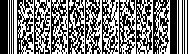 